Mission, vision and strategy document - Young Board 2022/2023Mission Building towards a future-proof port.  Vision By representing the voice of the younger generation and exploring other perspectives, we enrich decision-making at the board table. In this way, we work together towards a future-proof organization. Strategy  We achieve this in the next 3 years by:  Focusing on value-driven decision-making at management level and the organization, by;  Ensuring that the future generations’ voice is guaranteed in decision-making, projects and strategic choices; To investigate what the organization needs to realize value-driven decision-making (culture, people, processes). Giving different perspectives a voice at the board table and making 'the unspoken” open for discussion, by;  A diverse representation of colleagues in the Young Board;   Raising the unspoken both among the board and within the rest of the organization in order to contribute to an open governance culture.  By focusing on the aspects listed above and working together with the board, we are building a future-proof port.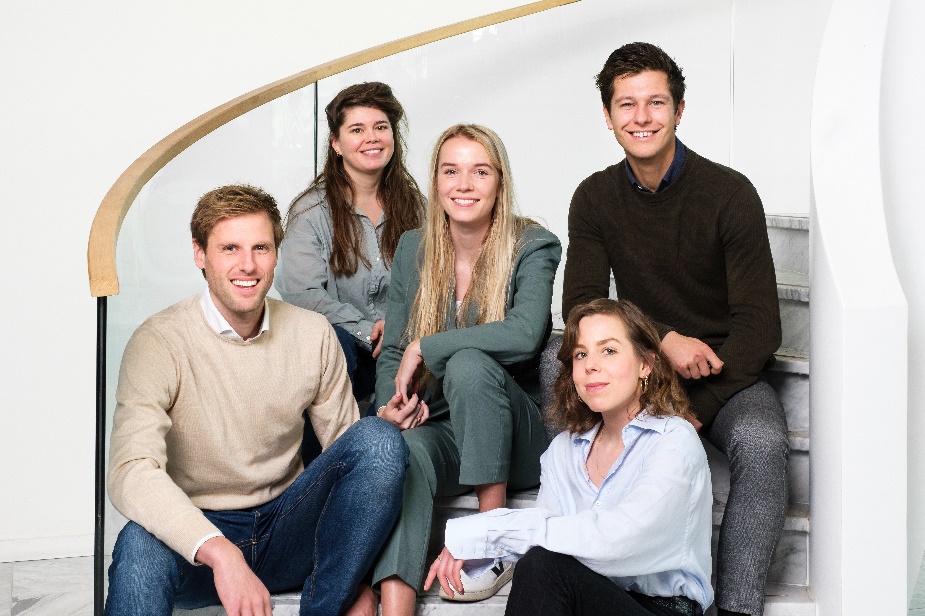 